Бушуйская основная школа- филиал муниципального бюджетного общеобразовательного учреждения«Кириковская средняя школа»-РАБОЧАЯ ПРОГРАММАпо учебному предмету«Биология» для учащихся 5-9 класса Бушуйская основная школа -филиала муниципального бюджетного общеобразовательного учреждения «Кириковская средняя школа»Составила:учитель Солдатова Юлия СергеевнаСрок реализации: 1 год2019 -2020 учебный год1.Пояснительная записка  	  Настоящая рабочая программа составлена на основании Федерального компонента государственного образовательного стандарта, утвержденного Приказом Минобразования РФ от 05. 03. 2004 года № 1089, утвержденного приказом от 7 декабря 2005 г. № 302 федерального перечня учебников, рекомендованных (допущенных) к использованию в образовательном процессе в образовательных учреждениях, реализующих программы общего образования, учебного плана Бушуйской основной школы – филиала муниципального бюджетного общеобразовательного учреждения «Кириковская средняя  школа» (5-9 класс) на 2019-2020 учебный год, положения о рабочей программе педагога Бушуйская основная школы -  филиала муниципального бюджетного общеобразовательного учреждения «Кириковская средняя  школа» реализующего предметы, курсы и дисциплины общего образования от 30 мая 2019 года.   	 Цели:    - социализация обучаемых — вхождение в мир культуры и социальных отношений, обеспечивающая включение учащихся в ту или иную группу или общность — носителя её норм, ценностей, ориентаций, осваиваемых в процессе знакомства с миром живой природы;    - приобщение к познавательной культуре как системе познавательных (научных) ценностей, накопленных обществом в сфере биологической науки.Задачи:   - ориентацию в системе моральных норм и ценностей: признание наивысшей ценностью жизнь и здоровье человека; формирование ценностного отношения к живой природе;    - развитие познавательных мотивов, направленных на получение знаний о живой природе; познавательных качеств личности, связанных с овладением методами изучения природы, формированием интеллектуальных и практических умений;    - овладение ключевыми компетентностями: учебно-познавательной, информационной, ценностно-смысловой, коммуникативной;    - формирование у обучающихся познавательной культуры, осваиваемой в процессе познавательной деятельности, и эстетической культуры как способности эмоционально-ценностного отношения к объектам живой.        	Предмет «Биология» изучается на ступени основного общего образования в качестве обязательного предмета в 5–9 классах в общем объеме 280 часов, 5 класс - 35 часов, 6 класс – 35 часов, 7 класс – 35 часов.     Учебники линий И.Н.Пономаревой соответствуют требованиям, предъявляемым к современной учебной литературе, позволяют достичь личностных, предметных и метапредметных результатов. Содержание учебников соответствует Федеральному государственному образовательному стандарту основного общего образования.Промежуточная аттестация проводится в соответствии с Положением о текущей и промежуточной аттестации муниципального бюджетного общеобразовательного учреждения «Кириковская  средняя школа» (принято на педагогическом совете) с 05.05.2019 по 25. 05 2020 г в форме:5класс - проект,6 класс – групповой проект,7 класс – групповой проект,                            2.Планируемые результаты освоения предмета. Предметные результаты.5 класс	определять роль в природе различных групп организмов;-	объяснять роль живых организмов в круговороте веществ экосистемы.	приводить примеры приспособлений организмов к среде обитания и объяснять их значение;-	находить черты, свидетельствующие об усложнении живых организмов по сравнению с предками, и давать им объяснение;-	объяснять приспособления на разных стадиях жизненных циклов.-	объяснять значение живых организмов в жизни и хозяйстве человека.-	перечислять отличительные свойства живого;-	различать (по таблице) основные группы живых организмов (бактерии: безъядерные, ядерные: грибы, растения, животные) и основные группы растений (водоросли, мхи, хвощи, плауны, папоротники, голосеменные и цветковые);-	определять основные органы растений (части клетки);-	объяснять строение и жизнедеятельность изученных групп живых организмов (бактерии, грибы, водоросли, мхи, хвощи, плауны, папоротники, голосеменные и цветковые);-	понимать смысл биологических терминов;-	характеризовать методы биологической науки (наблюдение, сравнение, эксперимент, измерение) и их роль в познании живой природы;-	проводить биологические опыты и эксперименты и объяснять их результаты; пользоваться увеличительными приборами и иметь элементарные навыки приготовления и изучения препаратов.6 класс	объяснять роль растений в сообществах и их взаимное влияние друг на друга;-	приводить примеры приспособлений цветковых растений к среде обитания и объяснять их значение;-	находить черты, свидетельствующие об усложнении живых организмов по сравнению с предками, и давать им объяснение;-	объяснять приспособления на разных стадиях жизненных циклов.-	объяснять значение цветковых растений в жизни и хозяйстве человека: называть важнейшие культурные и лекарственные растения своей местности.-	различать цветковые растения, однодольные и двудольные, приводить примеры растений изученных семейств цветковых растений (максимум - называть характерные признаки цветковых растений изученных семейств);-	определять основные органы растений (лист, стебель, цветок, корень);-	объяснять строение и жизнедеятельность цветкового растения;-	понимать смысл биологических терминов;-	проводить биологические опыты и эксперименты и объяснять их результаты.-	соблюдать и объяснять правила поведения в природе.-	различать съедобные и ядовитые цветковые растения своей местности7 классопределять роль в природе изученных групп животных.-	приводить примеры приспособлений животных к среде обитания и объяснять их значение;-	находить черты, свидетельствующие об усложнении животных по сравнению с предками, и давать им объяснение;-	объяснять приспособления на разных стадиях жизненных циклов.-	объяснять значение животных в жизни и хозяйстве человека;-	приводить примеры и характеризовать важных для жизни и хозяйства человека животных (обитателей жилищ, паразитов, переносчиков болезней, насекомых-опылителей, общественных и кровососущих насекомых, промысловых рыб, охотничье-промысловых птиц и зверей, домашних животных и пр.) на примере своей местности, объяснять их значение.-	различать (по таблице) основные группы животных (простейшие, типы кишечнополостных, плоских, круглых и кольчатых червей, моллюсков, членистоногих (в т.ч. классы ракообразных, насекомых, пауков), хордовых (в т.ч. классы рыб, земноводных, пресмыкающихся, птиц и млекопитающих);-	объяснять строение и жизнедеятельность изученных групп животных (простейшие, кишечнополостные, плоские, круглые и кольчатые черви, моллюски, членистоногие (в т.ч. ракообразные, насекомые, пауки), хордовые (в т.ч. рыбы, земноводные, пресмыкающиеся, птицы и млекопитающие);-	характеризовать основные экологические группы изученных групп животных;-	понимать смысл биологических терминов;-	различать важнейшие отряды насекомых и млекопитающих;-	проводить наблюдения за жизнедеятельностью животных, биологические опыты и эксперименты и объяснять их результаты.-	соблюдать и объяснять правила поведения в природе;-	характеризовать способы рационального использования ресурсов животных на примере своего региона.-	использовать знания биологии при соблюдении правил повседневной гигиены;4.Содержание учебного предмета.5 класс6 класс7 класс4.Тематическое планирование с указанием количества часов на освоение каждой темы. 5 класс6 класс7 классНеобходима коррекция расписания в мае 2020 года на 3 часа5.Список литературы, используемый при оформлении рабочей программы.1. Биология. 5–6 классы . Сухова Т.С., Строганов В.А. Учебник. Издательство «Вентана-Граф», Москва, 2012.2. Рабочая тетрадь №1.и №2. Сухова Т.С., Строганов В.А. Издательство «Вентана-Граф», Москва, 2015.3. Биология . Методическое пособие. 5-6 классы. Издательство «Вентана-Граф», Москва, 2012.4. Биология. 7 класс . Пономарева И.Н., Корнилова О.А., Кучменко В.С. Учебник. Издательство «Вентана-Граф», Москва, 2014.5. Рабочая тетрадь №1 и №2. Пономарева И.Н., Корнилова О.А., Кучменко В.С.. Издательство «Вентана-Граф», Москва, 2015.6. Биология . Методическое пособие. 7 класс. Пономарева И.Н., Корнилова О.А., Кучменко В.С. Издательство «Вентана-Граф», Москва, 2012.7. Биология. 8 класс. В.М.Константинов, В.Г.Кучменко, В.С.Бабенко. Учебник. Издательство «Вентана-Граф», Москва, 2015.8. Рабочая тетрадь №1 и №2 . В.М.Константинов, В.Г.Кучменко, В.С.Бабенко. Издательство «Вентана-Граф», Москва, 2016.9. Биология. 9 класс. А.Г. Драгомилов, Р.Д. Маш. Учебник. Издательство «Вентана-Граф», Москва, 2015.10.Рабочая тетрадь №1 и №2 . Р.Д. Маш, А.Г. Драгомилов. Издательство «Вентана-Граф», Москва, 2016.11. Биология. 5–6 классы . Сухова Т.С., Строганов В.А. Учебник. Издательство «Вентана-Граф», Москва, 2012.12. Рабочая тетрадь №1.и №2. Сухова Т.С., Строганов В.А. Издательство «Вентана-Граф», Москва, 2015.13. Биология. 7 класс . Пономарева И.Н., Корнилова О.А., Кучменко В.С. Учебник. Издательство «Вентана-Граф», Москва, 2014.14. Рабочая тетрадь №1 и №2. Пономарева И.Н., Корнилова О.А., Кучменко В.С.. Издательство «Вентана-Граф», Москва, 2015.15. Биология. 8 класс. В.М.Константинов, В.Г.Кучменко, В.С.Бабенко. Учебник. Издательство «Вентана-Граф», Москва, 2015.16. Рабочая тетрадь №1 и №2 . В.М.Константинов, В.Г.Кучменко, В.С.Бабенко. Издательство «Вентана-Граф», Москва, 2016.17. Биология. 9 класс. А.Г. Драгомилов, Р.Д. Маш. Учебник. Издательство «Вентана-Граф», Москва, 2015.18. Рабочая тетрадь №1 и №2 . Р.Д. Маш, А.Г. Драгомилов. Издательство «Вентана-Граф», Москва, 2016СОГЛАСОВАНО: Заместитель по учебно-воспитательной работе Сластихина Н.П.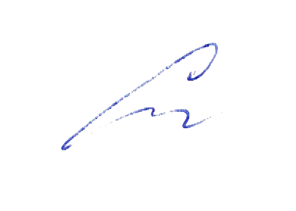 «30»августа 2019 год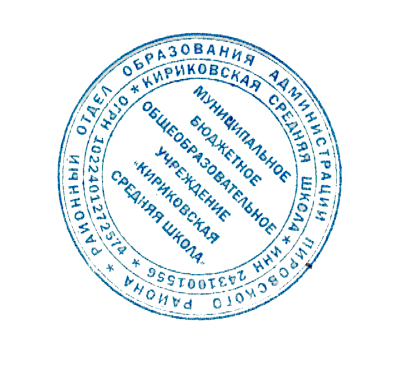 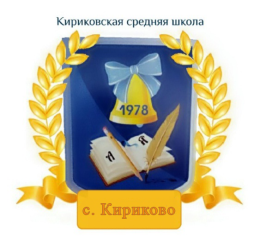 УТВЕРЖДАЮ: Директор муниципального бюджетного общеобразовательного учреждения «Кириковская средняя школа»_________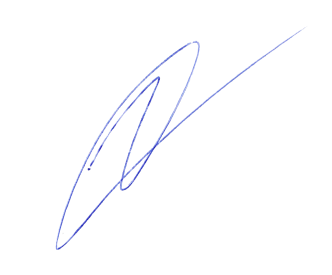 Ивченко О.В.«30» августа 2019 годКлассПланируемые результаты развития универсальных учебных действийЛичностные результатыЛичностные результаты5-6 класс   Осознавать единство и целостность окружающего мира, возможности его познаваемости и объяснимости на основе достижений науки. Постепенно выстраивать собственное целостное мировоззрение.Осознавать потребность и готовность к самообразованию, в том числе и в рамках самостоятельной деятельности вне школы.Оценивать жизненные ситуации с точки зрения безопасного образа жизни и сохранения здоровья.Оценивать экологический риск взаимоотношений человека и природы.Формировать экологическое мышление: умение оценивать свою деятельность и поступки других людей с точки зрения сохранения окружающей среды - гаранта жизни и благополучия людей на Земле.7 классПостепенно выстраивать собственное целостное мировоззрение:- осознавать современное многообразие типов мировоззрения, общественных, религиозных, атеистических, культурных традиций, которые определяют разные объяснения происходящего в мире;- с учетом этого многообразия постепенно вырабатывать свои собственные ответы на основные жизненные вопросы, которые ставит личный жизненный опыт;- учиться признавать противоречивость и незавершенность своих взглядов на мир, возможность их изменения.-учиться использовать свои взгляды на мир для объяснения различных ситуаций, решения возникающих проблем и извлечения жизненных уроков.-осознавать свои интересы, находить и изучать в учебниках по разным предметам материал (из максимума), имеющий отношение к своим интересам.-использовать свои интересы для выбора индивидуальной образовательной траектории, потенциальной будущей профессии и соответствующего профильного образования.-приобретать опыт участия в делах, приносящих пользу людям.-учиться  самостоятельно выбирать стиль поведения, привычки, обеспечивающие безопасный образ жизни и сохранение здоровья - своего, а так же близких людей и окружающих.-учиться  самостоятельно противостоять ситуациям, провоцирующим на поступки, которые угрожают безопасности и здоровью.-выбирать поступки, нацеленные на сохранение и бережное отношение к природе, особенно живой, избегая противоположных поступков, постепенно учась и осваивая стратегию рационального природопользования.-учиться убеждать других людей в необходимости овладения стратегией рационального природопользования.Регулятивные  УУДРегулятивные  УУД5-6 классОбучающийся научится:	Самостоятельно обнаруживать и формулировать учебную проблему, определять цель учебной деятельности, выбирать тему проекта.    Выдвигать версии решения проблемы, осознавать конечный результат, выбирать из предложенных и искать самостоятельно средства достижения цели.	Составлять (индивидуально или в группе) план решения проблемы (выполнения проекта).	Работая по плану, сверять свои действия с целью и, при необходимости, исправлять ошибки самостоятельно.	В диалоге с учителем совершенствовать самостоятельно выработанные критерии оценки.7 классОбучающийся научится:     Самостоятельно обнаруживать и формулировать проблему в классной и индивидуальной учебной деятельности.	Выдвигать версии решения проблемы, осознавать конечный результат, выбирать из предложенных и искать самостоятельно средства достижения цели.	Составлять (индивидуально или в группе) план решения проблемы (выполнения проекта).	Подбирать к каждой проблеме (задаче) адекватную ей теоретическую модель.	Работая по предложенному и самостоятельно составленному плану, использовать наряду с  основными и дополнительные средства (справочная литература, сложные приборы, компьютер).	Планировать свою индивидуальную образовательную траекторию.	Работать по самостоятельно составленному плану, сверяясь с ним и целью деятельности, исправляя ошибки, используя самостоятельно подобранные средства (в том числе и Интернет).	Свободно пользоваться выработанными критериями оценки и самооценки, исходя из цели и имеющихся критериев, различая результат и способы действий.	В ходе представления проекта давать оценку его результатам.	Самостоятельно осознавать причины своего успеха или неуспеха и находить способы выхода из ситуации неуспеха.Коммуникативные УУДКоммуникативные УУД5-6классОбучающийся научится:-работать в сотрудничестве (в паре, в группе, в коллективе, с учителем): определять цели, распределение функций и ролей участников, взаимодействие и общие способы работы; уметь работать в группе: находить общее решение и разрешать конфликты на основе согласования позиций и учета интересов; слушать партнера;)-применять элементарные правила общения с собеседником;-слушать и слышать собеседника;-задавать вопросы собеседнику;-отвечать на поставленные собеседником вопросы.7 классОтстаивая свою точку зрения, приводить аргументы, подтверждая их фактами.В дискуссии уметь выдвинуть контраргументы, перефразировать свою мысль (владение механизмом эквивалентных замен).Учиться критично относиться к своему мнению, с достоинством признавать ошибочность своего мнения (если оно таково) и корректировать его.Понимая позицию другого, различать в его речи: мнение (точку зрения), доказательство (аргументы), факты; гипотезы, аксиомы, теории.Уметь взглянуть на ситуацию с иной позиции и договариваться с людьми иных позиций.Познавательные УУДПознавательные УУД5-6 классОбучающийся научится:-анализировать, сравнивать, классифицировать и обобщать факты и явления. Выявлять причины и следствия простых явлений.-осуществлять сравнение, классификацию, самостоятельно выбирая основания и критерии для указанных логических операций; строить классификацию на основе дихотомического деления (на основе отрицания).-строить  логическое рассуждение, включающее установление причинно-следственных связей.-создавать схематические модели с выделением существенных характеристик объекта.-составлять тезисы, различные виды планов (простых, сложных и т.п.). Преобразовывать информацию из одного вида в другой (таблицу в текст и пр.).-вычитывать все уровни текстовой информации.7 классОбучающийся научится:Анализировать, сравнивать, классифицировать и обобщать понятия:- давать определение понятиям на основе изученного на различных предметах учебного материала;- осуществлять логическую операцию установления родо-видовых отношений;- обобщать понятия - осуществлять логическую операцию перехода от понятия с меньшим объемом к понятию с большим объемом.-строить логическое рассуждение, включающее установление причинно-следственных связей.-представлять информацию в виде конспектов, таблиц, схем, графиков.-преобразовывать информацию из одного вида в другой и выбирать удобную для себя форму фиксации и представления информации. Представлять информацию в оптимальной форме в зависимости от адресата.-самому создавать источники информации разного типа и для разных аудиторий, соблюдать информационную гигиену и правила информационной безопасности.№ Название раздела, главКоличество часовЛабораторные работы1Биология - наука о живом мире922Многообразие живых организмов1023Жизнь организмов на планете Земля9-5Человек на планете Земля6-6Повторение1-7Итого35 часов№ Название раздела, главКоличество часовЛабораторные работыЛабораторные работы1Биология – наука о живых организмах222Клеточное строение организмов223 Органы цветкового растения 10104Основные процессы жизнедеятельности 665Основные отделы царств886История развития 227  Царство Бактерии 228    Царство Грибы 229Природные сообщества 1110Итого35 часов35 часов№ Название раздела, главКоличество часовЛабораторные работы1Общие сведения о мире животных 22Строение тела животных 13Подцарство Простейшие, или Одноклеточные 214Подцарство Многоклеточные 15Типы Плоские черви, Круглые черви, Кольчатые черви 316Тип Моллюски 217Тип Членистоногие 518Тип Хордовые. Бесчерепные. Надкласс Рыбы 319Класс Земноводные, или Амфибии 210Класс Пресмыкающиеся, или Рептилии 211Класс Птицы 4212Класс Млекопитающие, или Звери 5113Развитие животного мира на Земле 3Итого35 часов№Тема урокаКоличество часовдатаБиология- наука о живом мире91.Наука о живой природе13.092.Свойства живого110.093.Методы изучения природы117.094.Увеличительные приборыЛ.р.№1 Изучение устройства увеличительных приборов124.095.Строение клетки. Ткани. Л.р №2 Знакомство с клетками растений.11.106.Химический состав клетки18.107.Процессы жизнедеятельности клетки.115.108.Великие естествоиспытатели.122.109.Обобщение и систематизация знаний по материалам темы: «Биология - наука о живом мире»15.11Многообразие живых организмов1010.Царства живой природы112.1111.Бактерии: строение и жизнедеятельность119.1112.Значение бактерий в природе и для человека126.1113.Растения.Л. р. №3«Знакомство с внешним строением растений».13.1214.ЖивотныеЛ.р №4 Наблюдение за передвижением животных110.1215.Грибы.117.1216.Многообразие и значение грибов.124.1217.Лишайники.114.0118.Значение живых организмов в природе.121.0119.Обобщение знаний по теме: «Многообразие живых организмов».128.01Жизнь организмов на планете Земля720.Среды жизни планеты Земля14.0221.Экологические факторы среды111.0222.Приспособления организмов к жизни в природе118.0223.Природные сообщества125.0224.Природные зоны России13.0325,26Жизнь организмов на разных материках210.0327.Жизнь организмов в морях и океанах.117.0328.Обобщение знаний по теме: «Жизнь организмов на планете Земля»17.04Человек на планете Земля629.Как появился человек на Земле»114.0430.Как человек изменял природу121.0431.Важность охраны живого мира планеты128.0432.Промежуточная аттестация112.0533.Обобщение знаний по теме: «Человек на планете Земля»119.0534.Итоговый контроль знаний по курсу биологии 5 класса126.0535.Экскурсия. Весенние явления в природе.1№ п/пНаименование раздела и темКоличество часовДатаВВЕДЕНИЕ 
21.Царство Растения. Внешнее строение и общая характеристика растенийЛ.р№1«Наблюдение за сезонными изменениями растений»12.092.Многообразие жизненных форм растений Л.р № 2 «Знакомство с цветковыми растениями»16.09КЛЕТОЧНОЕ СТРОЕНИЕ ОРГАНИЗМОВ23.Клеточное строение растений. Свойства растительной клетки. Л.р №3 «Клеточное строение кожицы лука»110.094.Ткани113.10ОРГАНЫ ЦВЕТКОВЫХ РАСТЕНИЙ105.Строение семени.Л.р №4 «Изучение строение семени  двудольных растений».117.106.Условия прорастания семян120.107.Корень. Внешнее и внутреннее строение124.108.Побег. Строение и значение побега.Л.р № 5 «Строение почек. Расположение на стебле».127.109.Стебель. Внешнее и внутреннее строение11.1010.Видоизменения подземных побегов.  Л.р № 6 «Изучение органов (видоизменённые побеги) цветкового растения».14.1011.Цветок. Строение и значение.Л.р № 7 «Строение цветка и типы соцветий»18.1012.Соцветия и опыление111.1013.Плод. Разнообразие и значение115.1014.Взаимосвязь органов растения как организма118.10ОСНОВНЫЕ ПРОЦЕССЫ ЖИЗНЕДЕЯТЕЛЬНОСТИ РАСТЕНИЙ 
615.Корневое (минеральное) питание растений122.1016.Воздушное питание растений125.1017.Дыхание растений и обмен веществ.15.1118.Размножение и оплодотворение у растений18.1119.Бесполое (вегетативное) размножение растений.Л.р № 8«Размножение комнатных растений».112.1120.Рост и развитие растения
115.11ОСНОВНЫЕ ОТДЕЛЫ ЦАРСТВА РАСТЕНИЙ.821.Систематика растений, её значение для ботаники119.1122.Водоросли122.1123.Высшие споровые растения. Мхи126.1124.Папоротники, плауны, хвощи.13.1225.Голосеменные110.1226.Отдел Покрытосеменные. Общая характеристика и значение117.1227.Класс Двудольные. Сравнительная характеристика семейств класса Двудольные
124.1228.Класс Однодольные. Сравнительная характеристика семейств класса Однодольные
114.01ИСТОРИЧЕСКОЕ РАЗВИТИЕ И МНОГООБРАЗИЕ РАСТИТЕЛЬНОГО МИРА229.Многообразие и происхождение культурных растений
121.0130.Многообразие и происхождение культурных растений. Дары Нового и Старого Света128.01БАКТЕРИИ 
231.Общая характеристика бактерий
Многообразие и значение бактерий14.0232.Промежуточная аттестация (групповой проект).114.05ГРИБЫ. ЛИШАЙНИКИ233.Общая характеристика грибов
Л.р №9«Строение плесневых грибов.118.0534Лишайники
121.05ПРИРОДНЫЕ СООБЩЕСТВА 
126.0535Жизнь растений в природе. Многообразие природных сообществ
128.05№
п/пНаименование раздела и темКоличество часовДатаОбщие сведения о мире животных23.091.Зоология – наука о животных.110.092.Основные систематические группы117.09Строение тела животных13.Клетка, ткани, органы, системы органов.124.09Подцарство Простейшие, или Одноклеточные24.Тип Саркодовые, жгутиконосцы.11.105.Тип Инфузории, Значение простейших.Л.р № 1. «Строение и передвижение инфузории туфельки (простейших)».18.10Подцарство многоклеточные16.Строение и жизнедеятельность кишечнополостных115.10Тип Плоские черви. Тип Круглые черви. Тип Кольчатые черви.37.Тип Плоские черви122.108.Тип Круглые черви15.119.Тип Кольчатые червиЛ.р №2 «Внешнее строение дождевого червя, передвижение, раздражимость»112.11Тип Моллюски310.Класс Брюхоногие119.1111.Класс ДвустворчатыеЛ.р №3 «Внешнее строение раковин моллюсков»126.1112.Класс Головоногие13.12Тип Членистоногие413.Класс Ракообразные110.1214.Класс Паукообразные117.1215.Класс Насекомые. Тип развитияЛ.р № 4 «Внешнее строение насекомого»124.1216.Общественные насекомые114.01Тип хордовых. Бесчерепные. Рыбы.317.Бесчерепные121.0118.Внешнее и внутреннее строение рыбЛ.р №5 «Особенности передвижения рыб, внешнее строения».128.0119.Систематические группы рыб14.02Класс Земноводные, или Амфибии220.Строение и среда обитания земноводных111.0221.Годовой жизненный цикл, разнообразие.118.02Класс Пресмыкающиеся, или Рептилии222.Внешнее и внутреннее строение пресмыкающихся125.0223.Размножение и многообразие пресмыкающихся.13.03Класс Птицы410.0324.Внешнее строение.Л.р № 6 «Внешнее строение птицы. Строение перьев»117.0325.Внутреннее строение птиц. Скелет птиц.Л.р № 7 «Строение скелета птицы».131.0326.Размножение птиц17.0427.Разнообразие птиц   Значение и происхождение птиц.Экскурсия № 2 Птицы парка».114.04Класс Млекопитающие, или Звери528.Внешнее и внутреннее строение млекопитающихЛ.р № 8 «Строение скелета млекопитающих»121.0429.Промежуточная аттестация (групповой проект).128.0430.Высшие, плацентарные животные112.0531.Экологические группы млекопитающих. Значение и охрана млекопитающих119.0532.Значение и охрана млекопитающих126.05Развитие животного мира на Земле333.Доказательства эволюции животного мира134.Итоговая проверка знаний135.Современный животный мирЭкскурсия № 3 «Жизнь природного сообщества весной»1